A: Consejo de redacción de la revista Cooperativismo y Desarrollo.Nos permitimos presentar para proceso editorial con fines de publicación el artículo: El rol del Centro Universitario Municipal de Mantua a la gestión del desarrollo local y declaramos:Que es inédito.Que cada una de las personas que en el mismo constan como autora o autor ha contribuido directamente al contenido intelectual del trabajo, aprueba los contenidos del manuscrito que se somete a proceso editorial y da su conformidad para que su nombre figure en la autoría del mismo.Que este artículo no ha sido publicado previamente, no se encuentra en proceso de revisión en otra revista, ni figura en otro trabajo aceptado para publicación por otra editorial.                        Autor 1                                               Autor 2  MsC Belkis Moreno Corrales           Lic Elina Pulido Acanda  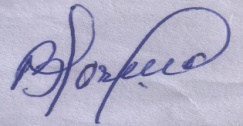 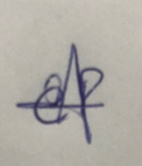                         Autor 3                                                         Autor 4 MsC Ramón González Calero MsC Bercalina Malagón Cáceres  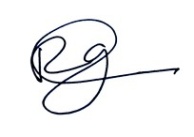 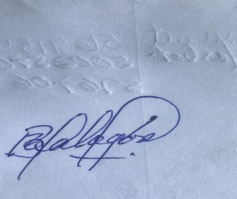  Declaración de la contribución de los autores1. Msc Belkis Moreno Corrales y la Lic Elina Pulido Acanda,  diseñaron el estudio, analizaron los datos, elaboraron el borrador y la revisión crítica del artículo con aportes importantes a su contenido intelectual2. MsC Ramón González Calero y MsC Bercalina Malagón Cáceres estuvieron  implicados en la recogida, el análisis e interpretación de los datos, así como en la elaboración del borrador.3. Todos los autores revisaron la redacción del manuscrito y aprueban la versión finalmente remitida.